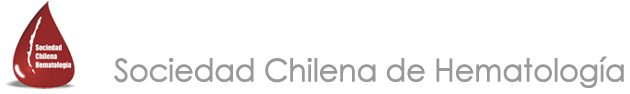 CURSO INMUNOLOGÍA PARA HEMATOLOGÍA-ONCOLOGÍAFORMULARIO DE INSCRIPCIONJULIO A NOVIEMBRE 2017 SOCIEDAD CHILENA DE HEMATOLOGÍA Bernarda Morin 488, Providencia, Santiago.Nombre		: Profesión		:    Lugar de Trabajo		:   Dirección		:    Ciudad	   	:   Teléfono 		:      Correo Electrónico		:     	Envíe esta ficha con sus datos a sochihem@gmail.com Valores de inscripciónSocios (titulares y becados)		Sin costoMédicos No Socios			$ 50.000Becados No Socios			$ 20.000Depósito o transferencia aSociedad Chilena de HematologíaRUT: 71.626.700-8 | Banco Santander | Cuenta Corriente 82-1900179-8Envíe comprobante con el nombre del inscrito a sochihem@gmail.com